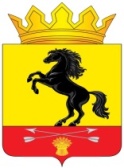                 АДМИНИСТРАЦИЯМУНИЦИПАЛЬНОГО ОБРАЗОВАНИЯ       НОВОСЕРГИЕВСКИЙ РАЙОН         ОРЕНБУРГСКОЙ ОБЛАСТИ                 ПОСТАНОВЛЕНИЕ___05.09.2019____ №  ____775-п____________                  п. НовосергиевкаО создании комиссии по размещению нестационарных торговых объектов на территории муниципального образования  «Новосергиевский район»В соответствии с Федеральным законом от 06.10.2003 № 131-ФЗ «Об общих принципах организации местного самоуправления в Российской Федерации», Федеральным законом от 28.12.2009 № 381-ФЗ «Об основах государственного регулирования торговой деятельности в Российской Федерации», Уставом муниципального образования «Новосергиевский район», постановлением  администрации Новосергиевского района от 06.08.2019  № 704-п «Об утверждении Положения о порядке размещения нестационарных торговых объектов на территории муниципального образования «Новосергиевский район Оренбургской области»:  Утвердить «Положение о комиссии по размещению нестационарных торговых объектов на территории муниципального образования  «Новосергиевский район» согласно приложению № 1.Утвердить состав комиссии по размещению нестационарных торговых объектов на территории муниципального образования «Новосергиевский район» согласно приложению №2.Контроль за исполнением настоящего постановления возложить на заместителя главы администрации района по экономическим вопросам Кривошееву И.И.Настоящее постановление вступает в силу со дня его подписания и подлежит размещению на официальном сайте администрации Новосергиевского района. Глава администрации Новосергиевского района                                   А.Д. ЛыковРазослано: Кривошеевой И.И., Воронину В.В., Борисовой С.В., Евстратовой Т.Г., Зеленскому С.С., Рыжову А.В., орготделу, прокуроруПоложениео комиссии по размещению нестационарных торговых объектов на территории муниципального образования «Новосергиевский район»1. Общие положения1.  Комиссия	по размещению нестационарных торговых объектов на территории муниципального     образования «Новосергиевский район» (далее - Комиссия) создана в целях:- упорядочения размещения нестационарных торговых объектов (далее - НТО), а также необходимостью обеспечения населения продовольственными, непродовольственными товарами и бытовыми услугами, обеспечения доступности товаров и услуг в селах района, достижения нормативов минимальной обеспеченности населения площадью торговых объектов;- включения в схему размещения нестационарных торговых объектов на территории муниципального образования «Новосергиевский район» вновь размещаемых НТО для последующего утверждения постановлением администрации Новосергиевского района;  -  изменения специализации НТО;  - взаимодействия с администрациями сельпоссоветов  муниципального образования «Новосергиевский район», территориальными органами федеральных органов исполнительной власти при рассмотрении вопросов размещения НТО.В своей деятельности Комиссия руководствуется законодательством РФ, Оренбургской  области, муниципальными правовыми актами, настоящим Положением.2. Полномочия комиссииОсновными полномочиями Комиссии являются:Рассмотрение	обращений юридических лиц и индивидуальных предпринимателей о размещении на территории муниципального образования «Новосергиевский район» нестационарных торговых объектов. Принятие	решений о возможности (невозможности)  включения места размещения НТО в схему размещения НТО на территории муниципального образования «Новосергиевский район».   Рассмотрение	вопросов, связанных с изменением специализации НТО.Принятие	решений об исключении места размещения НТО из схемы размещения   НТО на территории  муниципального образования «Новосергиевский район».   Заключение (или отказ в заключении) Договора о предоставлении торгового места для размещения НТО.                                                 З. Порядок деятельности комиссииКомиссия осуществляет свою деятельность в форме заседаний. По итогам заседания комиссии в случаях, предусмотренных законодательством, принимается решение.2Комиссия	правомочна принимать решения в случае, если на заседании присутствуют не менее половины членов от общего состава.3.3.Периодичность заседаний определяется председателем Комиссии по мере необходимости, исходя из соблюдения сроков рассмотрения обращений.3.4.Заседание комиссии проводит председатель. В случае отсутствия председателя комиссии его функции выполняет заместитель председателя комиссии.Решение	Комиссии принимаются путем открытого голосования простым большинством голосов, а в случае равенства голосов решающим является голос Председательствующего. Итоги каждого заседания оформляются протоколом, подписанным всеми присутствующими на заседании членами комиссии.Решения	Комиссии вступают в силу с даты их утверждения председателем Комиссии.Выписки 	из протоколов заседаний Комиссии выдает заявителям секретарь Комиссии в течение 7 дней, после утверждения протокола председателем Комиссии.Руководящий	орган Комиссии.Председатель Комиссии в рамках, закрепленных, за ним полномочий в соответствии с настоящим Положением, осуществляет следующие функции:-  руководит деятельностью Комиссии;- определяет порядок рассмотрения вопросов;- выносит на обсуждение вопросы, касающиеся деятельности Комиссии;- делегирует отдельные полномочия заместителю председателя Комиссии.Секретарь Комиссии:- по поручению председателя Комиссии и его заместителя формирует повестку заседания;- оповещает членов Комиссии о созыве очередного заседания и повестке заседания;- оформляет протокол Комиссии;- доводит конкретные поручения Комиссии до исполнителей. Составкомиссии по размещению нестационарных торговых объектов на территории муниципального образования «Новосергиевский район»Приложение №1 к постановлению администрации  Новосергиевского района  от                    №                    Приложение №2к постановлению администрации  Новосергиевского района  от                    №                    Кривошеева Ирина Ивановна-  председатель комиссии, заместитель главы администрации района по экономическим вопросамВоронин Виктор Васильевич - заместитель председателя комиссии, начальник отдела по защите прав потребителей администрации районаБорисова Светлана Валерьевна- секретарь комиссии, ведущий специалист по экономикеЧлены комиссииЧлены комиссииЕвстратова Татьяна Геннадьевна- начальник юридического отдела администрации районаЗеленский Станислав Сергеевич- начальник архитектурного отдела - главный архитектор администрации района Рыжов Алексей Викторович- главный  специалист-землеустроитель администрации района